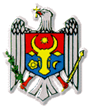 REPUBLICA MOLDOVA        CONSILIUL_RAIONAL TELENEȘTI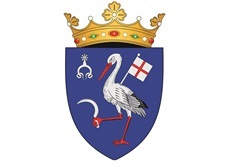 MD-5801, or.Teleneşti, str.31 August, 9 tel: (258)2-20-58, 2-26-50, fax: 2-24-50www.telenesti.md,  consiliul@telenesti.md________________________________________________________________________________________________ 	ProiectDECIZIE nr. 4/din 14 octombrie 2021       Cu privire la aprobarea rețelei instituțiilor de învățământ general  a căror fondator este Consiliul Raional Telenești și  stabilirea districtelor                                  şcolare, în redacție nouăExaminând nota informativă a DGE Telenești, ținând cont de necesitățile optimizării şi dezvoltării reţelei instituţiilor de învăţământ și stabilirea districtelor școlare în redacție nouă  din învățământul general din raion, în scopul asigurării accesului elevilor la un proces educațional de calitate, precum și bunei funcționări a instituțiilor de învățământ a căror fondator este Consiliul raional Telenești, în conformitate cu prevederile art. 21al. (2) și art.  141 lit. j), k) al Codului Educației nr. 152/2014, având în vedere avizul Comisiei consultative pentru probleme de economie, buget și finanțe, în temeiul art. 43 al. (2), art. 46 al (1) al Legii nr. 436/2006 privind administrația publică locală, Consiliul raionalDECIDE:1. Se aprobă rețeaua instituțiilor de învățământ general și se stabilesc districtele şcolare (în redacție nouă) pentru instituţiile de învăţământ a căror fondator este Consiliul Raional Telenești, conform prevederilor anexei nr. 1, parte integrantă a prezentei decizii.2. Se ia act de nota informativă a șefului Direcției Generale Educație privitor la numărul de clase și numărul de elevi în fiecare clasă, în instituţiile de învăţământ a căror fondator este Consiliul Raional Telenești.3. Direcția Generală Educație:-  în cooperare cu Instituțiile publice abilitate și Autoritățile Locale de nivelul I – îi, va asigura buna funcţionare a acestor instituţii în conformitate cu regulamentele şi standardele aprobate de Ministerul Educaţiei;- va asigura deplasarea în condiții de siguranță a elevilor din teritoriile arondate către districtele școlare, conform prevederilor actelor în vigoare4. Executarea decizii date se pune în seama șefului Direcției Generale Educație şi a managerilor instituţiilor de învățământ vizate, în parte conform atribuțiilor de serviciu.5. Controlul asupra executării prezentei decizii urmează a fi exercitat de vicepreședintele raionului pe probleme sociale.6. Se abrogă Decizia nr. 2/14 din 07 aprilie 2017 „cu privire la aprobarea districtelor  şcolare din teritoriul raionului Telenești”.7. Prezenta decizie urmează a fi adusă la cunoştinţa titularilor funcțiilor vizate, se publică pe site-ul www.telenesti.md, inclusiv în buletinul informativ ”Monitorul de Telenești” şi intră în vigoare la data includerii în Registru de stat al actelor locale.              Președintele  ședinței		           		          Secretarul Consiliului raional 					Sergiu LAZĂRAnexa nr.1La decizia nr. 4/ din 14.10.2021              Secretarul Consiliului raional                                       Sergiu LazărNOTA INFORMATIVĂla proiectul de decizie: „Cu privire la aprobarea rețelei instituțiilor de învățământ general  al căror fondator este Consiliul Raional Telenești și districtele  şcolare pentru fiecare instituţie publică de învăţământ”. l. Denumirea autorului și după caz, a participanților la elaborarea proiectului: 2. Condițiile ce au impus elaborarea proiectului de decizie și finalitățile urmărite: 3. Principalele prevederi ale proiectului şi evidenţierea elementelor noi:4.Fundamentarea economico financiară: 5. Modul de încorporare a actului în cadrul normativ în vigoare.6. Avizarea şi consultarea publică a proiectului de decizie:7. Consultarea expertizei juridice: Reieșind din cele expuse, proiectul de decizie se propune spre avizare Comisiilor consultative de specialitate și aprobare în cadrul ședinței Consiliului raional.Șef DGE Telenești       Alina PASCARU					__________________	                  ANEXĂ la Nota informativă   la proiectul de decizie      Cu privire la aprobarea rețelei instituțiilor de învățământ general  a căror fondator este Consiliul Raional Telenești și  stabilirea districtelor şcolare, în redacție nouăNr d/rRețiaua instituțiilor de învățământ general a căror fondator este  Consiliulș Raional TeleneștiDistricte şcolare pentru fiecare instituție publică de învățământ general din raionIP LT”L.Blaga” din or. TeleneştiIPLT   “A.Păunescu” din. s. CăzăneștiIP Gimnaziul Băneşti din s. BăneştiIP Gimnaziul Băneştii Noi din s. Băneştii NoiIP Gimnaziul    Brînzenii Vechi din s. Brînzenii VechiSatul Brînzenii NoiIP Gimnaziul  Budăi din s. BudăiIP Gimnaziul „Valeriu Cordineanu”  din s. Chiţcanii VechiSatul Chițcanii NoiIP Gimnaziul Ciulucani  din s. CiulucaniGimnaziul Cîșla     Fără statut de persoană juridicăSatul Cucioaia,  Satul ZărdeștiIP Gimnaziul „Tudor Brădescu” din s. ChiştelniţaIP Gimnaziul Coropceni din s. CoropceniSatul Sărătenii NoiIP Gimnaziul Crăsnăşeni dins. CtăsnășeniSatul BogzeștiIP Gimnaziul Ghiliceni din s. Ghiliceni IP Gimnaziul „Ion Bînzari” din s. HirişeniSatul CodruIP Gimnaziul Ineşti dins. IneștiIP Gimnaziul  Negureni din s. NegureniIP Gimnaziul „Eleonora Romanescu” din s.  Leuşeni IP Gimnaziul  ”D.Cantemir” din s. MîndreștiSatul Cucioaia,  Satul ZgărdeștiIP Gimnaziul  Nucăreni din s.  NucăreniIP Gimnaziul „Anton Moraru” din s. PistruieniSatele: Brînzenii Noi, Ordășei. Hîrtop, Pistruienii Noi IP Gimnaziul  Ratuş din s. RatușSatele: Sărătenii Noi, Zăicanii Noi,  Zăicanii Vechi, Mîndra.IP Gimnaziul ”Vasile Anestiade” din s. Sărătenii VechiSatul ZahareucaSatul Codru NouIP Gimnaziul „Nicolae Holban” din s. ScorţeniIP Gimnaziul  Suhuluceni din s.  SuhuluceniSatul GhermăneștiIP Gimnaziul„M. Eminescu” din or. TeleneștiSatul Mihălașa  Satul Mihălașa NouăIP Gimnaziul Tîrşiţei din s.  TîrşiţeiSatul  FluturaIP Gimnaziul Ţînţăreni din s. ŢînţăreniSatul Codru NouIP Gimnaziul  Văsieni din s.  VăsieniIP Gimnaziul „Pavel Bechet” din s. Vadul-LecaIP Gimnaziul „Nicolae Popa” din s. VerejeniȘcoala primară/grădiniță din s.   Cucioaia. Fără statut  de persoană juridicăAutorul proiectului: Direcția Generală Educație, în colaborare cu Direcția FinanțeProiectul este elaborat în scopul informării  membrilor Consiliului Raional privind optimizarea şi dezvoltarea reţelei instituţiilor de învăţământ din teritoriul administrat , începând cu data de 01.09.2021, districtele şcolare ale instituţiilor de învăţământ general, instituţiile de învăţământ publice cu  statut de persoană juridică și fără statut de persoană juridică.Proiectul ia în considerație faptul, că, din cauza micșorării numărului de elevi în Instituția Publică Gimnaziul Mihălașa, începând cu 01 septembrie s-a  este reorganizat IP Gimnaziul Mihălașa, prin absorbție de către IP Gimnaziul „M. Eminescu” din or. Telenești. În context  rețeaua instituțiilor de învățământ  general  al căror fondator este Consiliul Raional Telenești, începând cu    data de  01 septembrie 2021 se modifică, conform anexei 2 parte componentă a prezentei note informative. Spre informare se prezintă și numărul  de clase , numărul de elevi,   numărul mediu de elevi în clasă pentru fiecare instituție , (conform anexei 1 Parte componentă a prezentei note informativă Proiectul ia în considerație faptul, că, din cauza micșorării numărului de elevi, începând cu 01 septembrie, este reorganizat Gimnaziul Mihălașa, prin absorbție de către IP Gimnaziul „M. Eminescu” din or. Telenești rețeaua instituțiilor de învățământ incluzând din 01 septembrie 2021, următoarele instituții, al căror fondator este Consiliul Raional:2 licee teoretice (un liceu clasic, pentru clasele X-XII; un liceu cu toate treptele școlare: primar, gimnazial, liceal);28 gimnazii (clasele I-IX);O școală primară – grădiniță.În același timp, proiectul prevede ă stabilirea districtelor  şcolare pentru fiecare instituţie publică de învăţământ.  Menționăm că în  14 instituții de învățământ general înmatriculează/școlarizează  elevii din 21 localități, teritorii arondate unor  instituţii de învăţământ. Din  cele 31 instituțiilor de învățământ general  al căror fondator este Consiliul Raional Telenești, 29 din ele au statut de persoană juridică în condiţiile legislaţiei în vigoare și două (Gimnaziul Cîșla și Școala primară/grădiniță din s. Cucioaia) fără statut de persoană juridică (conform anexei 2 Parte componentă a prezentei note informativă)Surse financiare suplimentare nu sunt necesareProiectul de decizie se fundamentează pe următoarele acte legislative: Codul educației al Republicii Moldova, nr.152 din 17.07.2014, art. 21 (2), art. 141 lit. j),  k)  În temeiul art. 32  al Legii nr.100/2017 cu privire la actele normative, proiectul deciziei a fost transmis spre cunoștință și avizare  autorităţilor publice responsabile de implementarea prevederilor conţinute în proiect, instituţiilor și subdiviziunilor după cum urmează: OMBUN Mariana - Președintele raionului, PASCARU Alina-șef DGE , DARII Ludmila - șef DGE, BULAT Vasilii – șef secția administrație publică, HLUSOV Liba - contabil șef DGE, BOLOGAN Adela-specialist principal DGE care au întocmit şi prezentat autorului proiectului avizele la proiect(vizând-ul prin semnătura titularului funcției respective). De asemenea conform  prevederilor Legii nr.239/2013 privind transparența procesului decizional, proiectul deciziei este plasat pe pagina web a Consiliului raional directoriul „Transparența decizională”, secțiunea „Proiecte de decizii”.      În temeiul art. 37 (6) al Legii nr.100/2017 cu privire la actele normative, proiectul deciziei a fost expus expertizei juridice de către specialistul principal în probleme juridice. Structura și conținutul actului corespunde normelor de tehnică legislativă.Nr d/rInstituția de învățământ generalNr .clNr. elRaport clasă/ elevIP LT”L.Blaga” Teleneşti 9 211 23TOTAL LICEE1327220,9IPLT Căzăneşti “A.Păunescu”46115,25Treapta gimnazială911813,11IP Gimnaziul Băneşti1122220,18IP Gimnaziul Băneştii Noi68814,67IP Gimnaziul    Brînzenii Vechi1020320,30IP Gimnaziul  Budăi914412,67IP Gimnaziul  „Valeriu Cordinenu” din s. Chiţcanii Vechi916818,67IP Gimnaziul Ciulucani 914916,56Gimnaziul Cîșla.  88811,00IP Gimnaziul „Tudor Brădescu” din s. Chiştelniţa1530420,27IP Gimnaziul Coropceni913915,44IP Gimnaziul Crăsnăşeni912213,56IP Gimnaziul Ghiliceni913915,44 IP Gimnaziul „Ion Bînzari” din s. Hirişeni914115,67IP Gimnaziul Ineşti918921,00IP Gimnaziul  Negureni1024824,80IP Gimnaziul „Eleonora Romanescu” din s.  Leuşeni 915116,78IP Gimnaziul  ”D.Cantemir”Mîndrești924827,56Filiala Zgărdești5459,00IP Gimnaziul  Nucăreni68414,00IP Gimnaziul „Anton Moraru” din s. Pistruieni914115,67IP Gimnaziul  Ratuş914015,56IP Gimnaziul ”Vasile Anestiade” din s. Sărătenii Vechi918620,67IP Gimnaziul Scorţeni1022722,70IP Gimnaziul  Suhuluceni910912,11IP Gimnaziul„M. Eminescu” din or. Telenești2776028,15IP Gimnaziul Tîrşiţei913114,56IP Gimnaziul Ţînţăreni915817,56IP Gimnaziul  Văsieni811113,88IP Gimnaziul „Pavel Bechet” din s. Vadul-Leca911813,11IP Gimnaziul „Nicolae Popa” din s. Verejeni 1324719,00Total gimnazii291531818,27Școala primară/grădiniță din s.   Cucioaia2147,00